Информационная карта участника краевого конкурса «Учитель года Кубани – 2014»(основной конкурс)_______________ Степанова___________________               (фамилия)            ___________Наталия Львовна____________      (имя, отчество)Правильность сведений, представленных в информационной карте, подтверждаю:  ______________ (Степанова Н.Л.)         _____________________________                                          Степанова Наталия Львовна                              (подпись)                                                                      (фамилия, имя, отчество участника)        «____» __________20___г.Приложение № 2к Положению о краевом конкурсе«Учитель года Кубани – 2014»(номинация – «Учитель года Кубани по кубановедению»)В Оргкомитет краевого конкурса«Учитель года Кубани – 2014» ПРЕДСТАВЛЕНИЕ ________________________________________________________________ (наименование органа управления) выдвигает _______________________________________________________ (фамилия, имя, отчество участника конкурса) ________________________________________________________________ (занимаемая должность и место работы участника конкурса) на участие в краевом конкурсе «Учитель года Кубани – 2014»                   (номинация – «Учитель года Кубани по кубановедению»).Руководительмуниципального органа управления образованием________________________________  _____________________ (фамилия, имя, отчество)                                                                                   (подпись) М. П.  В Оргкомитет краевого конкурса«Учитель года Кубани – 2014» ______________________________, (Фамилия, И. О. в родительном падеже) учителя кубановедения ______________________________ (наименование образовательного учреждения) ______________________________ (наименование муниципального  образования) заявление. Я, _______________________________________________________ , (фамилия, имя, отчество) даю согласие на участие в краевом конкурсе «Учитель года Кубани – 2014» (номинация – «Учитель года Кубани по кубановедению») и внесение сведений, указанных в информационной карте участника финала конкурса, представленной __________________________________________________________________(наименование муниципального органа управления образованием)_______________________________________________________________, в базу данных об участниках краевого конкурса и использование, за исключением раздела 7 («Контакты»), в некоммерческих целях для размещения в Интернете, буклетах и периодических изданиях с возможностью редакторской обработки. «____» __________ 20____ г. ____________________                                                                                                             (подпись) Информационная карта участника краевого конкурса «Учитель года Кубани – 2014»(номинация – «Учитель года Кубани по кубановедению»)(поля информационной карты, выделенные курсивом, не обязательны для заполнения)___________________________________________________________(фамилия)__________________________________________________(имя, отчество)Правильность сведений, представленных в информационной карте, подтверждаю:  ______________ (_______________________________)                                                                     (подпись)                                        (фамилия, имя, отчество участника)        «____» __________20___г.Приложение № 3к Положению о краевом конкурсе«Учитель года Кубани – 2014»(номинация – «Учитель года Кубани по основам православной культуры»)В Оргкомитет краевого конкурса«Учитель года Кубани – 2014» ПРЕДСТАВЛЕНИЕ ________________________________________________________________ (наименование органа управления) выдвигает _______________________________________________________ (фамилия, имя, отчество участника конкурса) ________________________________________________________________ (занимаемая должность и место работы участника конкурса) на участие в краевом конкурсе «Учитель года Кубани – 2014»                   (номинация – «Учитель года Кубани по основам православной культуры»).Руководительмуниципального органа управления образованием________________________________  _____________________ (фамилия, имя, отчество)                                                                                   (подпись) М. П.  В Оргкомитет краевого конкурса«Учитель года Кубани – 2014» ______________________________, (Фамилия, И. О. в родительном падеже) учителя основ православной культуры ______________________________ (наименование образовательного учреждения) ______________________________ (наименование муниципального  образования) заявление. Я, _______________________________________________________ , (фамилия, имя, отчество) даю согласие на участие в краевом конкурсе «Учитель года Кубани – 2014» (номинация – «Учитель года Кубани по основам православной культуры») и внесение сведений, указанных в информационной карте участника финала конкурса, представленной __________________________________________________________________(наименование муниципального органа управления образованием)_______________________________________________________________, в базу данных об участниках краевого конкурса и использование, за исключением раздела 7 («Контакты»), в некоммерческих целях для размещения в Интернете, буклетах и периодических изданиях с возможностью редакторской обработки. «____» __________ 20____ г. ____________________                                                                                                             (подпись) Информационная карта участника краевого конкурса «Учитель года Кубани – 2014»(номинация – «Учитель года Кубанипо основам православной культуры»)(поля информационной карты, выделенные курсивом, не обязательны для заполнения)___________________________________________________________(фамилия)__________________________________________________(имя, отчество)Правильность сведений, представленных в информационной карте, подтверждаю:  ______________ (_______________________________)                                                                     (подпись)                                        (фамилия, имя, отчество участника)        «____» __________20___г.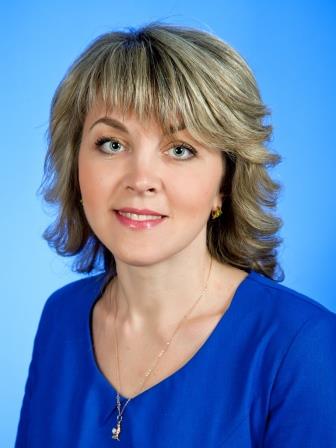 Общие сведенияОбщие сведенияОбщие сведенияМуниципальное образование Муниципальное образование г. КраснодарНаселенный пункт Населенный пункт г. КраснодарДата рождения (день, месяц, год)Дата рождения (день, месяц, год)30 августа 1974 г.Место рождения Место рождения п. Черноморское  Черноморского района Крымской областиАдрес личного сайта, страницы на сайте образовательного учреждения, блога и т. д., где можно познакомиться с участником и публикуемыми им материаламиАдрес личного сайта, страницы на сайте образовательного учреждения, блога и т. д., где можно познакомиться с участником и публикуемыми им материаламиhttp://nataliya-stepanova.blogspot.ru/Адрес школьного сайта в ИнтернетеАдрес школьного сайта в Интернетеhttp://school100.centerstart.ru/2. Работа2. Работа2. РаботаМесто работы (наименование образовательного учреждения в соответствии с уставом) Место работы (наименование образовательного учреждения в соответствии с уставом) Муниципальное бюджетное общеобразовательное учреждение муниципального образования города Краснодар средняя общеобразовательная школа № 100 имени академика В.С.ПустовойтаЗанимаемая должность Занимаемая должность учительПреподаваемые предметы Преподаваемые предметы начальные классыКлассное руководство в настоящеевремя, в каком классе Классное руководство в настоящеевремя, в каком классе 3 «Е» классОбщий трудовой педагогический стаж (полных лет на момент заполнения анкеты) Общий трудовой педагогический стаж (полных лет на момент заполнения анкеты) 17 летКвалификационная категория Квалификационная категория перваяПочетные звания и награды (наименования и даты получения) Почетные звания и награды (наименования и даты получения) Грамота гороо администрации ЗАТО Знаменск Астраханской области (приказ № 91-к от 27.09.2010), Почетная грамота администрации муниципального образования город Краснодар и городской Думы Краснодара (03.04.2014),кубок «За урок XXI века участника профессионального конкурса «Учитель года города Краснодара – 2014» (02.04.2014)Преподавательская деятельность по совместительству (место работы и занимаемая должность) Преподавательская деятельность по совместительству (место работы и занимаемая должность) 3. Образование3. Образование3. ОбразованиеНазвание и год окончания учреждения профессионального образования Название и год окончания учреждения профессионального образования Астраханский государственный педагогический институт имени С.М. Кирова, 1996 г.Специальность, квалификация по диплому Специальность, квалификация по диплому специальность: педагогика и методика начального образования с дополнительной специальностью английский языкквалификация: учитель начальных классов и английского языкаДополнительное профессиональное образование за последние три года (наименования образовательных программ, модулей, стажировок и т. п., места и сроки их получения) Дополнительное профессиональное образование за последние три года (наименования образовательных программ, модулей, стажировок и т. п., места и сроки их получения) 1) ГБОУ Краснодарского края ККИДППО «Методические и организационные особенности работы учителя начальной школы, связанные с введением ФГОС начального общего образования»,  9.07.12 –19.07.122) Педагогический университет, образовательная программа  «Первое сентября» «Специфика обучения английскому языку в начальной школе» 1.09.2012 – 30.05.20133) Педагогический университет «Первое сентября» образовательная программа  «Реализация требований ФГОС. Начальное общее образование. Достижение планируемых результатов» 1.09.2012 – 30.05.2013Знание иностранных языков (укажите уровень владения) Знание иностранных языков (укажите уровень владения) английский  (понимаю часто встречающиеся выражения, связанные с основными сферами жизни, могу выполнить задачи, связанные с простым обменом информацией на знакомые или бытовые темы, могу рассказать о себе, своих родных и близких, описать основные аспекты повседневной жизни).Ученая степеньУченая степеньНазвание диссертационной работы (работ) Название диссертационной работы (работ) Основные публикации (в т.ч. брошюры, книги)Основные публикации (в т.ч. брошюры, книги)4. Общественная деятельность4. Общественная деятельность4. Общественная деятельностьУчастие в общественных организациях (наименование, направление деятельности и дата вступления)Участие в общественных организациях (наименование, направление деятельности и дата вступления)Ассоциация участников профессионального конкурса «Учитель года города Краснодара», удостоверение №100 от 23.04 2014 г.Участие в деятельности управляющего (школьного) советаУчастие в деятельности управляющего (школьного) совета5. Семья5. Семья5. СемьяСемейное положение (фамилия, имя, отчество и профессия супруга)Семейное положение (фамилия, имя, отчество и профессия супруга)замужем, Степанов Игорь Викторович, юристДети (имена и возраст)Дети (имена и возраст)Андрей -13 лет, Анна – 7 лет6. Досуг6. Досуг6. ДосугХобби Хобби шитьеСпортивные увлечения Спортивные увлечения катание на роликовых и фигурных конькахСценические талантыСценические талантывокал7. Контакты7. Контакты7. КонтактыМобильный телефон с междугородним кодом Мобильный телефон с междугородним кодом 8 962 867 22 81Рабочая электронная почта Рабочая электронная почта 23russchool100@rambler.ruschool100@kubannet.ruЛичная электронная почтаЛичная электронная почтаs-nata08@rambler.ru8. Профессиональные ценности8. Профессиональные ценности8. Профессиональные ценностиПедагогическое кредо участника Нельзя чему-нибудь научить человека, можно только помочь обнаружить это внутри себя (Г. Галилей)Нельзя чему-нибудь научить человека, можно только помочь обнаружить это внутри себя (Г. Галилей)Почему нравится работать в школе Есть возможность всегда оставаться самой собой, быть честной, в первую очередь, с детьми, быть примером для них. Не потому что я лучше них, моих маленьких Больших друзей, а потому, что только собственным примером без "проповедей" и нравоучений  можно доказать важность активной жизненной позиции, преимущества человека открытого, неравнодушного. Есть возможность всегда оставаться самой собой, быть честной, в первую очередь, с детьми, быть примером для них. Не потому что я лучше них, моих маленьких Больших друзей, а потому, что только собственным примером без "проповедей" и нравоучений  можно доказать важность активной жизненной позиции, преимущества человека открытого, неравнодушного. Профессиональные и личностные ценности, наиболее близкие участникуТворчество и самореализация в профессии; ориентация на интересы и потребности ученика, взаимодействие и сотрудничество с детьми и коллегами; духовное совершенствование и приобщение к ценностям культуры.Творчество и самореализация в профессии; ориентация на интересы и потребности ученика, взаимодействие и сотрудничество с детьми и коллегами; духовное совершенствование и приобщение к ценностям культуры.В чем, по мнению участника, состоит основная миссия победителя конкурса «Учитель года Кубани – 2014»Способствовать модернизации российского образования, обращая внимание на проблемы, с которыми сталкиваются учителя. Распространять опыт. Поднимать престиж учительской профессии, показать её важность, способствовать повышению социального статуса учителя.Способствовать модернизации российского образования, обращая внимание на проблемы, с которыми сталкиваются учителя. Распространять опыт. Поднимать престиж учительской профессии, показать её важность, способствовать повышению социального статуса учителя.9. Приложения9. Приложения9. ПриложенияСведения для проведения открытого урока (класс, предмет, перечень необходимого оборудования)3 класс, окружающий мир, компью-тер, мультимедийное оборудование, звуковоспроизводящие колонки 3 класс, окружающий мир, компью-тер, мультимедийное оборудование, звуковоспроизводящие колонки Подборка цветных фотографий в электронном виде:   1. Портретная – 1 шт.;   2. Жанровая (с учебного занятия, внеклассного мероприятия, педагогического совещания и т. п.) – 5 шт.Представляется на компакт-диске в формате JPEG («*.jpg») с разрешением не менее 300 точек на дюйм без уменьшения исходного размераПредставляется на компакт-диске в формате JPEG («*.jpg») с разрешением не менее 300 точек на дюйм без уменьшения исходного размераИнтересные сведения об участнике, не раскрытые предыдущими разделами (не более 500 слов)Не публиковавшиеся ранее авторские статьи и разработки участника, которые хотел бы публиковать в средствах массовой информацииПредставляется на компакт-диске в формате DOC («*.doc») в количестве не более пятиПредставляется на компакт-диске в формате DOC («*.doc») в количестве не более пятифотопортрет4x6 см.Общие сведенияОбщие сведенияОбщие сведенияМуниципальное образование Муниципальное образование Населенный пункт Населенный пункт Дата рождения (день, месяц, год)Дата рождения (день, месяц, год)Место рождения Место рождения Адрес личного сайта, страницы на сайте образовательного учреждения, блога и т. д., где можно познакомиться с участником и публикуемыми им материаламиАдрес личного сайта, страницы на сайте образовательного учреждения, блога и т. д., где можно познакомиться с участником и публикуемыми им материаламиАдрес школьного сайта в ИнтернетеАдрес школьного сайта в Интернете2. Работа2. Работа2. РаботаМесто работы (наименование образовательного учреждения в соответствии с уставом) Место работы (наименование образовательного учреждения в соответствии с уставом) Занимаемая должность Занимаемая должность Преподаваемые предметы Преподаваемые предметы Классное руководство в настоящеевремя, в каком классе Классное руководство в настоящеевремя, в каком классе Общий трудовой педагогический стаж (полных лет на момент заполнения анкеты) Общий трудовой педагогический стаж (полных лет на момент заполнения анкеты) Квалификационная категория Квалификационная категория Почетные звания и награды (наименования и даты получения) Почетные звания и награды (наименования и даты получения) Преподавательская деятельность по совместительству (место работы и занимаемая должность) Преподавательская деятельность по совместительству (место работы и занимаемая должность) 3. Образование3. Образование3. ОбразованиеНазвание и год окончания учреждения профессионального образования Название и год окончания учреждения профессионального образования Специальность, квалификация по диплому Специальность, квалификация по диплому Дополнительное профессиональное образование за последние три года (наименования образовательных программ, модулей, стажировок и т. п., места и сроки их получения) Дополнительное профессиональное образование за последние три года (наименования образовательных программ, модулей, стажировок и т. п., места и сроки их получения) Знание иностранных языков (укажите уровень владения) Знание иностранных языков (укажите уровень владения) Ученая степеньУченая степеньНазвание диссертационной работы (работ) Название диссертационной работы (работ) Основные публикации (в т.ч. брошюры, книги)Основные публикации (в т.ч. брошюры, книги)4. Общественная деятельность4. Общественная деятельность4. Общественная деятельностьУчастие в общественных организациях (наименование, направление деятельности и дата вступления)Участие в общественных организациях (наименование, направление деятельности и дата вступления)Участие в деятельности управляющего (школьного) советаУчастие в деятельности управляющего (школьного) совета5. Семья5. Семья5. СемьяСемейное положение (фамилия, имя, отчество и профессия супруга)Семейное положение (фамилия, имя, отчество и профессия супруга)Дети (имена и возраст)Дети (имена и возраст)6. Досуг6. Досуг6. ДосугХобби Хобби Спортивные увлечения Спортивные увлечения Сценические талантыСценические таланты7. Контакты7. Контакты7. КонтактыМобильный телефон с междугородним кодом Мобильный телефон с междугородним кодом Рабочая электронная почта Рабочая электронная почта Личная электронная почтаЛичная электронная почта8. Профессиональные ценности8. Профессиональные ценности8. Профессиональные ценностиПедагогическое кредо участника Почему нравится работать в школе Профессиональные и личностные ценности, наиболее близкие участникуВ чем, по мнению участника, состоит основная миссия победителя конкурса «Учитель года Кубани по кубановедению – 2014»9. Приложения9. Приложения9. ПриложенияСведения для проведения учебного занятия по кубановедению (класс, перечень необходимого оборудования)Подборка цветных фотографий в электронном виде:   1. Портретная – 1 шт.;   2. Жанровая (с учебного занятия, внеклассного мероприятия, педагогического совещания и т. п.) – 5шт.Представляется на компакт-диске в формате JPEG («*.jpg») с разрешением не менее 300 точек на дюйм без уменьшения исходного размераПредставляется на компакт-диске в формате JPEG («*.jpg») с разрешением не менее 300 точек на дюйм без уменьшения исходного размераИнтересные сведения об участнике, не раскрытые предыдущими разделами (не более 500 слов)Не публиковавшиеся ранее авторские статьи и разработки участника, которые хотел бы публиковать в средствах массовой информацииПредставляется на компакт-диске в формате DOC («*.doc») в количестве не более пятиПредставляется на компакт-диске в формате DOC («*.doc») в количестве не более пятифотопортрет4x6 см.Общие сведенияОбщие сведенияОбщие сведенияМуниципальное образование Муниципальное образование Населенный пункт Населенный пункт Дата рождения (день, месяц, год)Дата рождения (день, месяц, год)Место рождения Место рождения Адрес личного сайта, страницы на сайте образовательного учреждения, блога и т. д., где можно познакомиться с участником и публикуемыми им материаламиАдрес личного сайта, страницы на сайте образовательного учреждения, блога и т. д., где можно познакомиться с участником и публикуемыми им материаламиАдрес школьного сайта в ИнтернетеАдрес школьного сайта в Интернете2. Работа2. Работа2. РаботаМесто работы (наименование образовательного учреждения в соответствии с уставом) Место работы (наименование образовательного учреждения в соответствии с уставом) Занимаемая должность Занимаемая должность Преподаваемые предметы Преподаваемые предметы Классное руководство в настоящеевремя, в каком классе Классное руководство в настоящеевремя, в каком классе Общий трудовой педагогический стаж (полных лет на момент заполнения анкеты) Общий трудовой педагогический стаж (полных лет на момент заполнения анкеты) Квалификационная категория Квалификационная категория Почетные звания и награды (наименования и даты получения) Почетные звания и награды (наименования и даты получения) Преподавательская деятельность по совместительству (место работы и занимаемая должность) Преподавательская деятельность по совместительству (место работы и занимаемая должность) 3. Образование3. Образование3. ОбразованиеНазвание и год окончания учреждения профессионального образования Название и год окончания учреждения профессионального образования Специальность, квалификация по диплому Специальность, квалификация по диплому Дополнительное профессиональное образование за последние три года (наименования образовательных программ, модулей, стажировок и т. п., места и сроки их получения) Дополнительное профессиональное образование за последние три года (наименования образовательных программ, модулей, стажировок и т. п., места и сроки их получения) Знание иностранных языков (укажите уровень владения) Знание иностранных языков (укажите уровень владения) Ученая степеньУченая степеньНазвание диссертационной работы (работ) Название диссертационной работы (работ) Основные публикации (в т.ч. брошюры, книги)Основные публикации (в т.ч. брошюры, книги)4. Общественная деятельность4. Общественная деятельность4. Общественная деятельностьУчастие в общественных организациях (наименование, направление деятельности и дата вступления)Участие в общественных организациях (наименование, направление деятельности и дата вступления)Участие в деятельности управляющего (школьного) советаУчастие в деятельности управляющего (школьного) совета5. Семья5. Семья5. СемьяСемейное положение (фамилия, имя, отчество и профессия супруга)Семейное положение (фамилия, имя, отчество и профессия супруга)Дети (имена и возраст)Дети (имена и возраст)6. Досуг6. Досуг6. ДосугХобби Хобби Спортивные увлечения Спортивные увлечения Сценические талантыСценические таланты7. Контакты7. Контакты7. КонтактыМобильный телефон с междугородним кодом Мобильный телефон с междугородним кодом Рабочая электронная почта Рабочая электронная почта Личная электронная почтаЛичная электронная почта8. Профессиональные ценности8. Профессиональные ценности8. Профессиональные ценностиПедагогическое кредо участника Почему нравится работать в школе Профессиональные и личностные ценности, наиболее близкие участникуВ чем, по мнению участника, состоит основная миссия победителя конкурса «Учитель года Кубани по основам православной культуры – 2014»9. Приложения9. Приложения9. ПриложенияПодборка цветных фотографий в электронном виде:   1. Портретная – 1 шт.;   2. Жанровая (с учебного занятия, внеклассного мероприятия, педагогического совещания и т. п.) – 5шт.Представляется на компакт-диске в формате JPEG («*.jpg») с разрешением не менее 300 точек на дюйм без уменьшения исходного размераПредставляется на компакт-диске в формате JPEG («*.jpg») с разрешением не менее 300 точек на дюйм без уменьшения исходного размераИнтересные сведения об участнике, не раскрытые предыдущими разделами (не более 500 слов)Не публиковавшиеся ранее авторские статьи и разработки участника, которые хотел бы публиковать в средствах массовой информацииПредставляется на компакт-диске в формате DOC («*.doc») в количестве не более пятиПредставляется на компакт-диске в формате DOC («*.doc») в количестве не более пяти